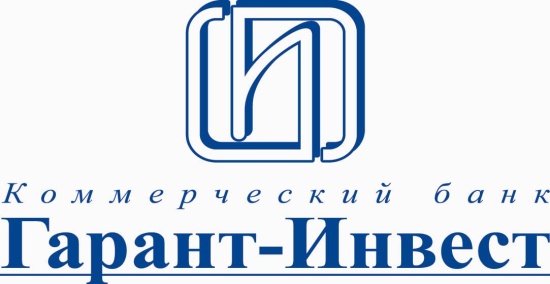 Тарифы по операциям «Перевод с карты на карту», совершаемые на интернет-сайте КБ "Гарант-Инвест" по банковским картам Visa и MasterCard,эмитированные КБ «Гарант-Инвест»(АО) и другими кредитными организациями Примечание:При совершении операций на сайте, организованном КБ «Гарант-Инвест»(АО), к комиссионному эквайринговому вознаграждению / эквайринговым лимитам КБ «Гарант-Инвест»(АО), установленным настоящим Документом, дополнительно могут списываться эмиссионные комиссии / устанавливаться эмиссионные лимиты согласно тарифам Банка–эмитента банковской карты. Эмиссионные тарифы и лимиты по картам Банка-эмитента, необходимо уточнять у Банка, выпустившего карту.Услуга предоставляется только для карт с поддержкой технологий безопасных переводов 3DSecure Услуга предоставляется только для карт, эмитированных российскими банками.Лимиты распространяются на карту отправителя. На карту получателя перевода не может быть переведено более 300 000 руб. в день и совершено не более 5 операций. В месяц на карту получателя может быть зачислено не более 600 000 руб.Лимит в месяц для карт Visa - 600 тыс. руб., для карт Mastercard - 2 500 USD.Утверждены Правлением КБ «Гарант-Инвест» (АО) (Протокол №1  от «19»  января 2021г.). Действуют с «20» января 2021г.№ п/пУслуги и условия обслуживанияУслуги и условия обслуживанияПорядок списания%минимальный размер (RUR)1.Комиссия, взимаемая КБ «Гарант-Инвест»(АО) с клиента за обслуживание операций переводов на Интернет-сайте КБ «Гарант-Инвест», за одну транзакцию (НДС не облагается):Комиссия, взимаемая КБ «Гарант-Инвест»(АО) с клиента за обслуживание операций переводов на Интернет-сайте КБ «Гарант-Инвест», за одну транзакцию (НДС не облагается):Комиссия, взимаемая КБ «Гарант-Инвест»(АО) с клиента за обслуживание операций переводов на Интернет-сайте КБ «Гарант-Инвест», за одну транзакцию (НДС не облагается):Комиссия, взимаемая КБ «Гарант-Инвест»(АО) с клиента за обслуживание операций переводов на Интернет-сайте КБ «Гарант-Инвест», за одну транзакцию (НДС не облагается):Комиссия, взимаемая КБ «Гарант-Инвест»(АО) с клиента за обслуживание операций переводов на Интернет-сайте КБ «Гарант-Инвест», за одну транзакцию (НДС не облагается):1.1.с карты КБ «Гарант-Инвест»(АО)  на карту:с карты КБ «Гарант-Инвест»(АО)  на карту:По факту совершения операции1.1.- КБ «Гарант-Инвест»(АО)- ПАО «БАНК УРАЛСИБ»  и банков, подключенных к ПЦ ПАО «БАНК УРАЛСИБ»,- КБ «Гарант-Инвест»(АО)- ПАО «БАНК УРАЛСИБ»  и банков, подключенных к ПЦ ПАО «БАНК УРАЛСИБ»,По факту совершения операции001.1.- сторонних эмитентов VISA и MasterCard- сторонних эмитентов VISA и MasterCardПо факту совершения операции1,5701.2.с карты УРАЛСИБа и банков, подключенных к Процессинговому центру УРАЛСИБа, на карту:с карты УРАЛСИБа и банков, подключенных к Процессинговому центру УРАЛСИБа, на карту:По факту совершения операции1.2.- КБ «Гарант-Инвест»,- ПАО «БАНК УРАЛСИБ»   и банков, подключенных к ПЦ ПАО «БАНК УРАЛСИБ»  - КБ «Гарант-Инвест»,- ПАО «БАНК УРАЛСИБ»   и банков, подключенных к ПЦ ПАО «БАНК УРАЛСИБ»  По факту совершения операции1,5701.2.- сторонних эмитентов VISA и MasterCard- сторонних эмитентов VISA и MasterCard1,5701.3.с карты сторонних эмитентов VISA на карту VISA:с карты сторонних эмитентов VISA на карту VISA:По факту совершения операции1.3.- КБ «Гарант-Инвест»,- ПАО «БАНК УРАЛСИБ»  и банков, подключенных к ПЦ ПАО «БАНК УРАЛСИБ»  - сторонних эмитентов - КБ «Гарант-Инвест»,- ПАО «БАНК УРАЛСИБ»  и банков, подключенных к ПЦ ПАО «БАНК УРАЛСИБ»  - сторонних эмитентов По факту совершения операции1,51,51,57070701.4с карты сторонних эмитентов VISA на карту MasterCard:с карты сторонних эмитентов VISA на карту MasterCard:По факту совершения операции1.4- КБ «Гарант-Инвест»,- ПАО «БАНК УРАЛСИБ»  и банков, подключенных к ПЦ ПАО «БАНК УРАЛСИБ» ,- сторонних эмитентов - КБ «Гарант-Инвест»,- ПАО «БАНК УРАЛСИБ»  и банков, подключенных к ПЦ ПАО «БАНК УРАЛСИБ» ,- сторонних эмитентов По факту совершения операции1,51,51,57070701.5с карты сторонних эмитентов MasterCard на карту VISA/MasterCard:с карты сторонних эмитентов MasterCard на карту VISA/MasterCard:По факту совершения операции1.5- КБ «Гарант-Инвест»,- ПАО «БАНК УРАЛСИБ»  и банков, подключенных к ПЦ ПАО «БАНК УРАЛСИБ» ,- сторонних эмитентов - КБ «Гарант-Инвест»,- ПАО «БАНК УРАЛСИБ»  и банков, подключенных к ПЦ ПАО «БАНК УРАЛСИБ» ,- сторонних эмитентов По факту совершения операции1,51,51,5707070№ п/пУСЛОВИЯ ОБСЛУЖИВАНИЯУСЛОВИЯ ОБСЛУЖИВАНИЯЗначениеЗначениеЗначение2.Ограничения, установленные на операции по переводу денежных средств с карты на картуОграничения, установленные на операции по переводу денежных средств с карты на картуОграничения, установленные на операции по переводу денежных средств с карты на картуОграничения, установленные на операции по переводу денежных средств с карты на картуОграничения, установленные на операции по переводу денежных средств с карты на карту2.1.Максимальная сумма одного перевода с одной карты (без учета комиссии)Максимальная сумма одного перевода с одной карты (без учета комиссии)100 000100 000100 0002.2.Максимальная сумма переводов с одной карты в течение одного дня (без учета комиссии)300 000 RUB300 000 RUB300 000 RUB2.2.Максимальная сумма переводов с одной карты в течение месяца (без учета комиссии)600 000 5 RUB /2 500 USD600 000 5 RUB /2 500 USD600 000 5 RUB /2 500 USD2.3.Ограничение по количеству переводов денежных средств с одной картыВ течение календарного дняне более 5 операцийне более 5 операцийне более 5 операций2.3.Ограничение по количеству переводов денежных средств с одной картыВ течение месяцане более 12 операцийне более 12 операцийне более 12 операций